Urban Schools RDQ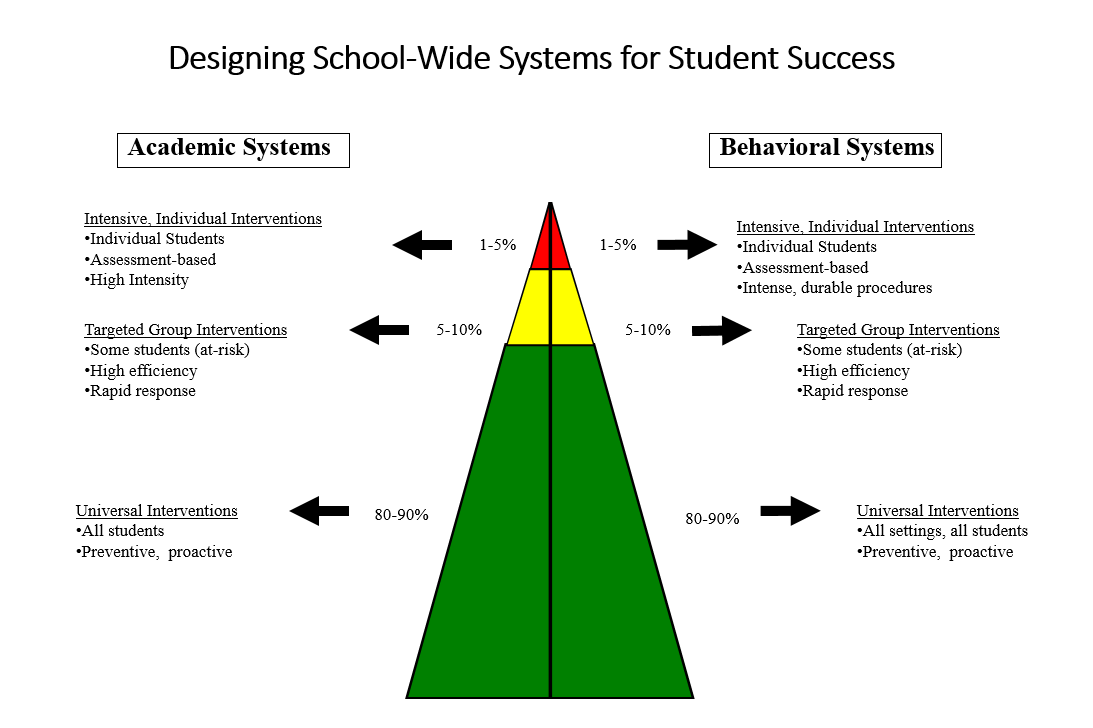 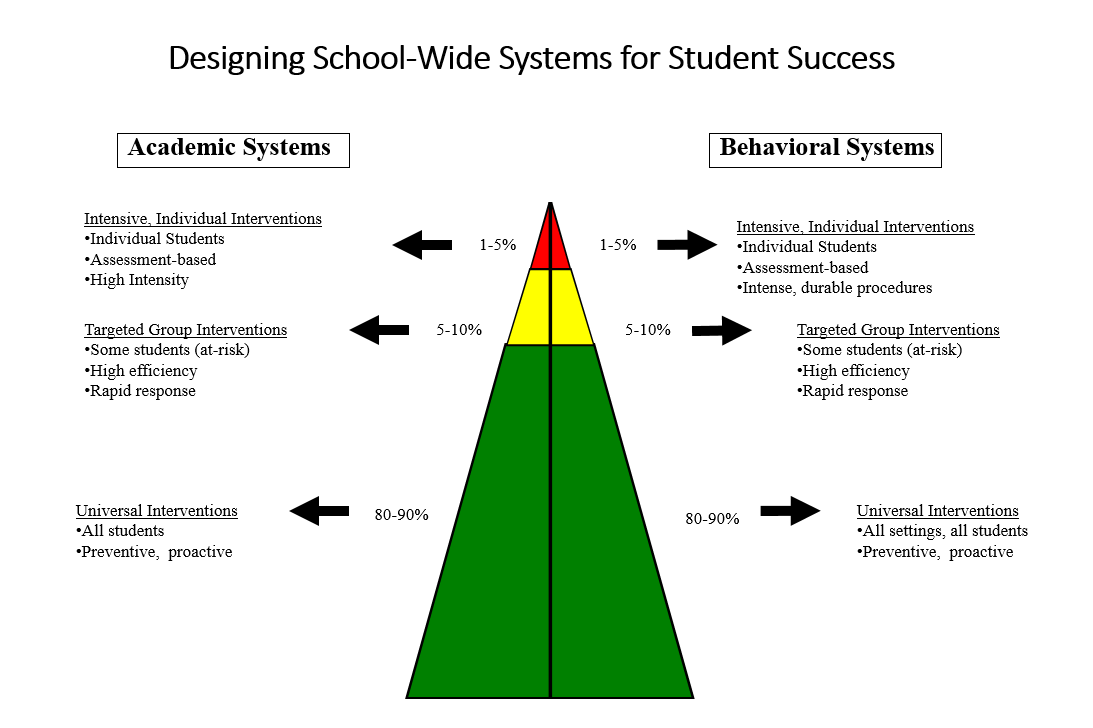 Part 1: Roundtable Q&A with the Philadelphia Public School DistrictThe following are meant to stimulate thought; please feel free to ask your own questions:Share your demographics and organizational structures. What are you most proud of? What is your why connected to PBIS? What are your biggest challenges and how did you address them? What student outcomes have you experienced? What have you learned along the way you would repeat or adjust? How did you meet the cultural context of students and families in your district?How did you expand and plan for sustainability? How did you align or coordinate additional initiatives? What supports/partnerships did you find most helpful? What would you recommend for MO?NotesPart 3: Guided Networking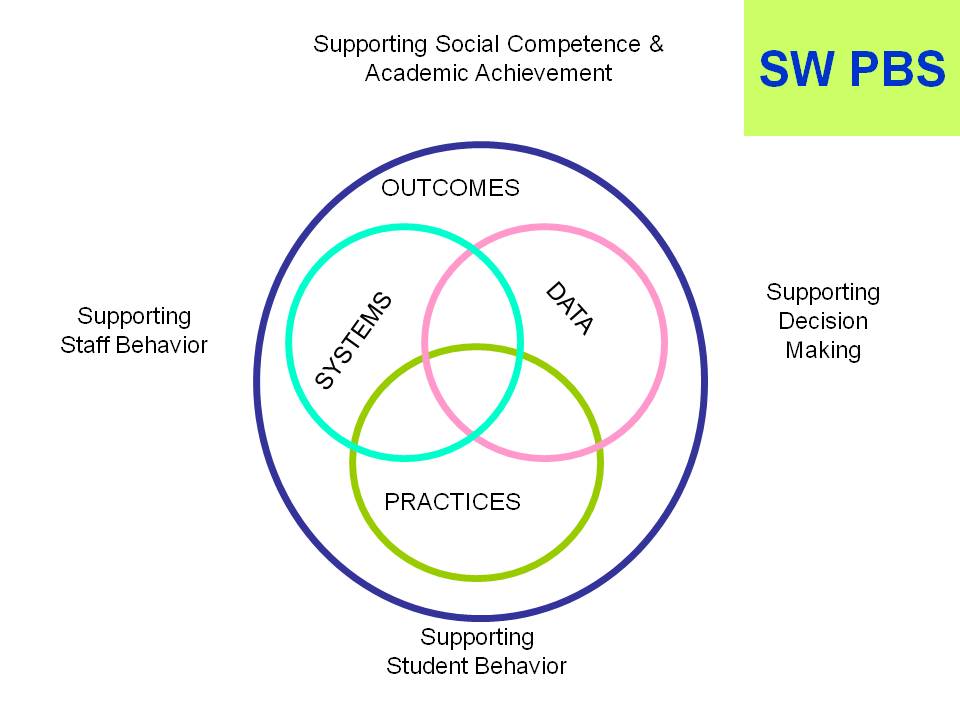 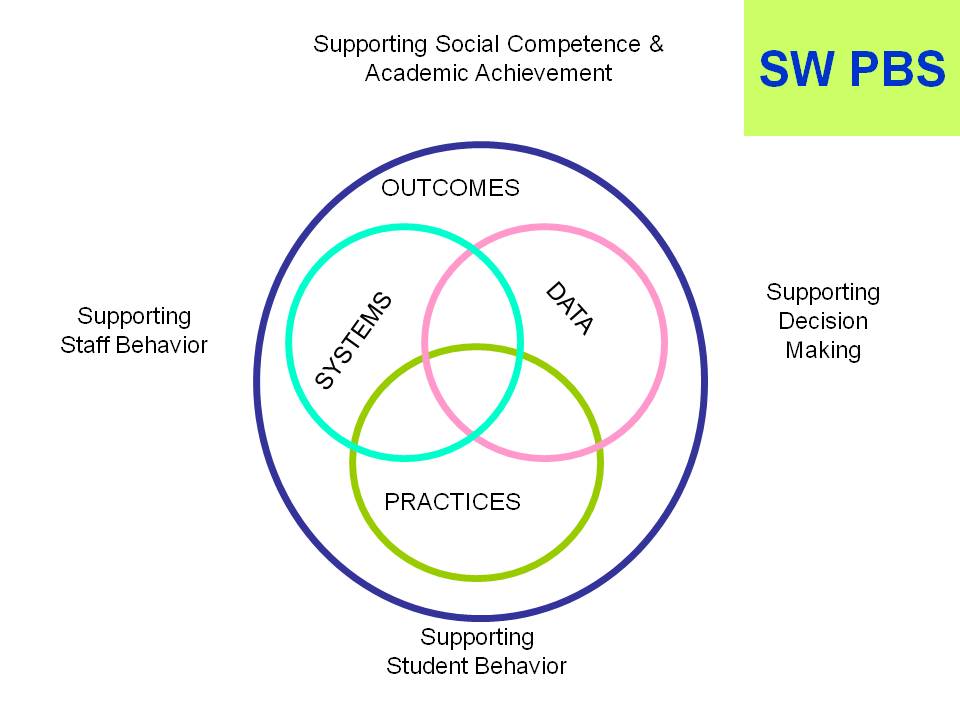 Notes:Contacts:To add thoughts regarding how Regional Professional Development Centers can best serve your needs, visit https://forms.gle/EcGrGWCuhBUcZVrbA NameDistrictEmailPhone